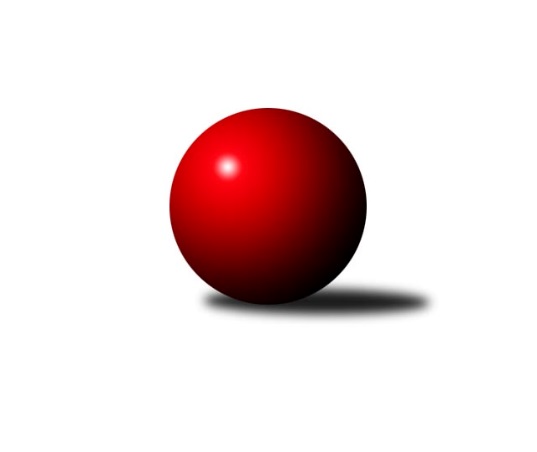 Č.25Ročník 2014/2015	11.4.2015Nejlepšího výkonu v tomto kole: 2682 dosáhlo družstvo: TJ  Odry ˝A˝Severomoravská divize 2014/2015Výsledky 25. kolaSouhrnný přehled výsledků:TJ Sokol Sedlnice ˝A˝	- KK Minerva Opava ˝B˝	6:2	2441:2415	5.0:7.0	11.4.KK Minerva Opava ˝A˝	- TJ Pozemstav Prostějov	5:3	2577:2548	6.0:6.0	11.4.TJ Opava ˝B˝	- TJ  Odry ˝A˝	2:6	2646:2682	6.0:6.0	11.4.SKK Jeseník ˝A˝	- KK Hranice ˝A˝	6:2	2544:2450	7.0:5.0	11.4.TJ Horní Benešov ˝B˝	- KK Lipník nad Bečvou ˝A˝	6:2	2659:2580	7.0:5.0	11.4.Tabulka družstev:	1.	TJ  Odry ˝A˝	22	17	0	5	119.0 : 57.0 	161.0 : 103.0 	 2565	34	2.	TJ Sokol Sedlnice ˝A˝	21	15	2	4	110.5 : 57.5 	147.5 : 104.5 	 2554	32	3.	KK Minerva Opava ˝A˝	21	15	0	6	105.5 : 62.5 	141.0 : 111.0 	 2550	30	4.	TJ Horní Benešov ˝B˝	22	13	1	8	100.0 : 76.0 	136.0 : 128.0 	 2520	27	5.	SKK Jeseník ˝A˝	21	11	1	9	79.5 : 88.5 	118.5 : 133.5 	 2513	23	6.	TJ Opava ˝B˝	21	9	2	10	77.0 : 91.0 	126.0 : 126.0 	 2509	20	7.	TJ  Krnov ˝A˝	21	9	1	11	80.0 : 88.0 	128.0 : 124.0 	 2464	19	8.	KK Lipník nad Bečvou ˝A˝	21	8	2	11	72.5 : 95.5 	116.0 : 136.0 	 2485	18	9.	TJ Pozemstav Prostějov	21	6	5	10	79.5 : 88.5 	121.0 : 131.0 	 2475	17	10.	KK Hranice ˝A˝	21	6	1	14	65.5 : 102.5 	102.5 : 149.5 	 2466	13	11.	KK Minerva Opava ˝B˝	21	6	0	15	65.0 : 103.0 	110.5 : 141.5 	 2399	12	12.	Sokol Přemyslovice ˝B˝	21	4	1	16	62.0 : 106.0 	116.0 : 136.0 	 2453	9Podrobné výsledky kola:	 TJ Sokol Sedlnice ˝A˝	2441	6:2	2415	KK Minerva Opava ˝B˝	David Mrkvica	 	 184 	 175 		359 	 0:2 	 396 	 	199 	 197		Tomáš Král	Jaroslav Chvostek	 	 197 	 218 		415 	 1:1 	 396 	 	213 	 183		Jan Strnadel	Martin Juřica	 	 185 	 232 		417 	 1:1 	 404 	 	194 	 210		Renáta Smijová	Adam Chvostek	 	 200 	 203 		403 	 0:2 	 432 	 	224 	 208		Vladimír Staněk	Zdeněk Skala	 	 190 	 217 		407 	 1:1 	 367 	 	201 	 166		Jana Martínková	Milan Janyška	 	 217 	 223 		440 	 2:0 	 420 	 	208 	 212		Petr Frankrozhodčí: Nejlepší výkon utkání: 440 - Milan Janyška	 KK Minerva Opava ˝A˝	2577	5:3	2548	TJ Pozemstav Prostějov	Gabriela Beinhaeurová	 	 228 	 210 		438 	 1:1 	 441 	 	249 	 192		Martin Zaoral	Pavel Martinec	 	 231 	 220 		451 	 1:1 	 427 	 	202 	 225		Stanislav Feike	Stanislav Brokl *1	 	 210 	 227 		437 	 1:1 	 453 	 	201 	 252		Miroslav Plachý	Josef Plšek	 	 195 	 199 		394 	 0:2 	 442 	 	214 	 228		Pavel Černohous	Luděk Slanina	 	 197 	 212 		409 	 1:1 	 404 	 	199 	 205		Josef Čapka	Tomáš Slavík	 	 223 	 225 		448 	 2:0 	 381 	 	195 	 186		Josef Jurdarozhodčí: střídání: *1 od 38. hodu Zdeněk ChlopčíkNejlepší výkon utkání: 453 - Miroslav Plachý	 TJ Opava ˝B˝	2646	2:6	2682	TJ  Odry ˝A˝	Vladimír Peter	 	 200 	 239 		439 	 1:1 	 438 	 	230 	 208		Miroslav Dimidenko	Tomáš Valíček	 	 220 	 246 		466 	 2:0 	 427 	 	219 	 208		Stanislav Ovšák	Rudolf Haim	 	 226 	 217 		443 	 1:1 	 459 	 	222 	 237		Stanislava Ovšáková	Maciej Basista	 	 197 	 223 		420 	 1:1 	 430 	 	216 	 214		Jana Frydrychová	Josef Němec	 	 231 	 227 		458 	 1:1 	 460 	 	230 	 230		Petr Dvorský	Mariusz Gierczak	 	 215 	 205 		420 	 0:2 	 468 	 	242 	 226		Karel Chlevišťanrozhodčí: Nejlepší výkon utkání: 468 - Karel Chlevišťan	 SKK Jeseník ˝A˝	2544	6:2	2450	KK Hranice ˝A˝	Petr Šulák	 	 212 	 233 		445 	 1:1 	 404 	 	221 	 183		Dominika Vinklarová	Pavel Hannig	 	 220 	 210 		430 	 2:0 	 392 	 	201 	 191		Jaroslav Ledvina	Václav Smejkal	 	 229 	 202 		431 	 1:1 	 414 	 	206 	 208		Petr Pavelka st	Jiří Vrba	 	 217 	 193 		410 	 1:1 	 426 	 	213 	 213		Jiří Terrich	Jaromíra Smejkalová	 	 219 	 218 		437 	 2:0 	 394 	 	193 	 201		František Opravil	Martin Zavacký	 	 195 	 196 		391 	 0:2 	 420 	 	219 	 201		Monika Pavelkovározhodčí: Nejlepší výkon utkání: 445 - Petr Šulák	 TJ Horní Benešov ˝B˝	2659	6:2	2580	KK Lipník nad Bečvou ˝A˝	Vlastimil Skopalík	 	 221 	 233 		454 	 1:1 	 444 	 	207 	 237		Richard Štětka	David Kaluža	 	 229 	 223 		452 	 1:1 	 475 	 	226 	 249		Vlastimila Kolářová	Michal Blažek	 	 194 	 216 		410 	 1:1 	 395 	 	198 	 197		Martin Sekanina	Martin Bilíček	 	 220 	 242 		462 	 2:0 	 342 	 	166 	 176		Vilém Zeiner	Petr Dankovič	 	 230 	 228 		458 	 2:0 	 442 	 	221 	 221		Petr Hendrych	Petr Rak	 	 210 	 213 		423 	 0:2 	 482 	 	224 	 258		Zdeněk Macháčekrozhodčí: Nejlepší výkon utkání: 482 - Zdeněk MacháčekPořadí jednotlivců:	jméno hráče	družstvo	celkem	plné	dorážka	chyby	poměr kuž.	Maximum	1.	Karel Chlevišťan 	TJ  Odry ˝A˝	449.59	304.0	145.5	3.0	12/12	(507)	2.	Zdeněk Macháček 	KK Lipník nad Bečvou ˝A˝	447.12	305.0	142.1	4.4	11/12	(483)	3.	Tomáš Slavík 	KK Minerva Opava ˝A˝	445.10	303.7	141.4	3.8	11/11	(497)	4.	Petr Dvorský 	TJ  Odry ˝A˝	440.95	299.9	141.0	3.7	11/12	(488)	5.	Milan Janyška 	TJ Sokol Sedlnice ˝A˝	439.40	294.5	144.9	3.6	11/11	(477)	6.	Zdeněk Skala 	TJ Sokol Sedlnice ˝A˝	439.25	298.7	140.6	4.9	11/11	(490)	7.	Josef Šrámek 	-- volný los --	433.17	294.4	138.7	3.4	10/11	(482)	8.	Luděk Slanina 	KK Minerva Opava ˝A˝	432.17	292.4	139.8	2.6	11/11	(495)	9.	Jiří Kropáč 	-- volný los --	432.12	297.2	134.9	4.0	11/11	(483)	10.	Stanislava Ovšáková 	TJ  Odry ˝A˝	431.43	292.5	139.0	3.4	12/12	(480)	11.	Miroslav Plachý 	TJ Pozemstav Prostějov	429.06	298.5	130.6	6.4	8/12	(481)	12.	Zdeněk Macháček 	KK Lipník nad Bečvou ˝A˝	428.88	291.4	137.5	4.9	8/12	(463)	13.	Marek Frydrych 	TJ  Odry ˝A˝	428.54	287.2	141.3	3.2	8/12	(456)	14.	Bohuslav Čuba 	TJ Horní Benešov ˝B˝	428.52	290.0	138.6	4.0	10/12	(499)	15.	Václav Smejkal 	SKK Jeseník ˝A˝	427.97	284.8	143.1	4.1	12/12	(475)	16.	Dušan Říha 	-- volný los --	427.89	294.2	133.7	4.8	11/11	(467)	17.	Maciej Basista 	TJ Opava ˝B˝	427.50	295.6	131.9	5.4	10/11	(494)	18.	Dalibor Vinklar 	KK Hranice ˝A˝	426.65	291.7	135.0	5.3	9/12	(453)	19.	Vladimír Peter 	TJ Opava ˝B˝	426.17	292.8	133.4	4.0	10/11	(446)	20.	Martin Zavacký 	SKK Jeseník ˝A˝	426.00	294.8	131.3	5.5	8/12	(463)	21.	Rudolf Haim 	TJ Opava ˝B˝	425.69	291.4	134.3	4.1	11/11	(463)	22.	Monika Pavelková 	KK Hranice ˝A˝	425.46	290.3	135.2	3.3	11/12	(455)	23.	Vladimír Heiser 	KK Minerva Opava ˝A˝	425.34	294.5	130.8	5.8	10/11	(485)	24.	Pavel Martinec 	KK Minerva Opava ˝A˝	424.95	289.1	135.8	5.0	11/11	(472)	25.	Richard Štětka 	KK Lipník nad Bečvou ˝A˝	424.71	291.4	133.3	6.0	9/12	(467)	26.	Petr Rak 	TJ Horní Benešov ˝B˝	424.55	290.5	134.0	4.3	10/12	(471)	27.	Josef Jurda 	TJ Pozemstav Prostějov	424.53	289.2	135.4	3.5	12/12	(470)	28.	Lukáš Vaněk 	TJ  Krnov ˝A˝	423.99	287.9	136.1	5.4	8/11	(475)	29.	Martin Bilíček 	TJ Horní Benešov ˝B˝	423.95	291.6	132.3	5.6	11/12	(466)	30.	Petr Šulák 	SKK Jeseník ˝A˝	423.73	289.4	134.3	6.2	12/12	(467)	31.	Petr Pavelka st 	KK Hranice ˝A˝	423.65	293.6	130.1	6.3	11/12	(460)	32.	Jiří Vrba 	SKK Jeseník ˝A˝	423.59	290.3	133.2	5.5	9/12	(454)	33.	Vlastimil Skopalík 	TJ Horní Benešov ˝B˝	422.80	294.6	128.2	5.9	12/12	(472)	34.	Zdeněk Chlopčík 	KK Minerva Opava ˝A˝	422.53	294.2	128.3	6.3	10/11	(464)	35.	Pavel Močár 	Sokol Přemyslovice ˝B˝	421.79	290.9	130.8	5.8	9/12	(450)	36.	Václav Kovařík 	TJ Pozemstav Prostějov	421.70	292.0	129.8	8.7	8/12	(478)	37.	Martin Juřica 	TJ Sokol Sedlnice ˝A˝	421.70	292.4	129.3	6.0	10/11	(463)	38.	Petr Hendrych 	KK Lipník nad Bečvou ˝A˝	421.64	284.0	137.6	4.5	11/12	(466)	39.	Aleš Fischer 	KK Minerva Opava ˝A˝	421.24	287.2	134.0	5.7	10/11	(467)	40.	Jaroslav Chvostek 	TJ Sokol Sedlnice ˝A˝	421.18	292.5	128.6	5.7	10/11	(471)	41.	Jan Stuchlík 	TJ Sokol Sedlnice ˝A˝	420.33	280.8	139.5	4.2	8/11	(470)	42.	Pavel Hannig 	SKK Jeseník ˝A˝	420.33	284.9	135.5	5.0	8/12	(451)	43.	Pavel Černohous 	TJ Pozemstav Prostějov	420.16	286.6	133.6	4.7	12/12	(459)	44.	Jaromíra Smejkalová 	SKK Jeseník ˝A˝	419.11	287.1	132.0	4.8	11/12	(464)	45.	Miluše Rychová 	TJ  Krnov ˝A˝	418.55	289.2	129.4	5.2	8/11	(452)	46.	Svatopluk Kříž 	TJ Opava ˝B˝	418.00	287.7	130.3	6.4	9/11	(451)	47.	Stanislav Ovšák 	TJ  Odry ˝A˝	417.84	290.8	127.1	4.9	12/12	(469)	48.	Miroslav Ondrouch 	Sokol Přemyslovice ˝B˝	417.18	291.0	126.2	6.2	12/12	(457)	49.	Jiří Terrich 	KK Hranice ˝A˝	417.16	288.4	128.8	6.6	10/12	(451)	50.	Petr Vaněk 	TJ  Krnov ˝A˝	416.09	281.4	134.7	4.6	11/11	(441)	51.	Tomáš Valíček 	TJ Opava ˝B˝	415.82	288.0	127.8	7.2	9/11	(466)	52.	Zdeněk Grulich 	Sokol Přemyslovice ˝B˝	415.82	289.3	126.6	5.6	11/12	(453)	53.	Jana Frydrychová 	TJ  Odry ˝A˝	415.52	290.1	125.4	6.7	8/12	(438)	54.	Josef Němec 	TJ Opava ˝B˝	415.51	290.9	124.6	6.3	8/11	(458)	55.	Petr Frank 	KK Minerva Opava ˝B˝	415.51	283.9	131.6	4.8	10/12	(467)	56.	Michal Blažek 	TJ Horní Benešov ˝B˝	415.50	283.1	132.4	6.0	11/12	(459)	57.	Martin Zaoral 	TJ Pozemstav Prostějov	414.85	286.7	128.1	5.8	9/12	(490)	58.	Miroslav Dimidenko 	TJ  Odry ˝A˝	413.21	289.2	124.0	6.9	11/12	(443)	59.	Tomáš Král 	KK Minerva Opava ˝B˝	412.20	288.0	124.2	5.0	12/12	(469)	60.	Jiří Jedlička 	TJ  Krnov ˝A˝	412.14	286.5	125.7	7.7	10/11	(441)	61.	Adam Chvostek 	TJ Sokol Sedlnice ˝A˝	411.31	282.5	128.8	6.2	8/11	(440)	62.	Josef Čapka 	TJ Pozemstav Prostějov	410.83	290.1	120.7	7.8	12/12	(452)	63.	Jiří Kankovský 	Sokol Přemyslovice ˝B˝	410.82	278.7	132.1	6.2	10/12	(472)	64.	Jan Tögel 	-- volný los --	410.76	286.0	124.8	7.0	10/11	(462)	65.	Vladimír Vavrečka 	TJ  Krnov ˝A˝	410.70	286.3	124.4	7.3	10/11	(441)	66.	Josef Matušek 	TJ Opava ˝B˝	409.91	288.0	121.9	7.4	8/11	(446)	67.	Vlastimila Kolářová 	KK Lipník nad Bečvou ˝A˝	409.53	277.3	132.3	5.2	12/12	(475)	68.	Jan Král 	KK Minerva Opava ˝B˝	409.42	288.6	120.8	7.6	8/12	(475)	69.	Milan Dvorský 	Sokol Přemyslovice ˝B˝	409.25	285.6	123.7	8.4	8/12	(446)	70.	Petr Dankovič 	TJ Horní Benešov ˝B˝	409.13	281.4	127.7	5.8	10/12	(458)	71.	Jan Strnadel 	KK Minerva Opava ˝B˝	403.33	288.3	115.0	7.6	10/12	(446)	72.	František Všetička 	-- volný los --	402.57	282.4	120.2	8.4	9/11	(464)	73.	Jaroslav Ledvina 	KK Hranice ˝A˝	401.77	285.8	116.0	8.5	10/12	(451)	74.	František Opravil 	KK Hranice ˝A˝	400.84	279.1	121.7	7.6	10/12	(446)	75.	Dominika Vinklarová 	KK Hranice ˝A˝	400.50	278.5	122.0	5.3	8/12	(435)	76.	František Vícha 	TJ  Krnov ˝A˝	399.58	278.4	121.2	8.3	10/11	(447)	77.	Renáta Smijová 	KK Minerva Opava ˝B˝	398.05	282.4	115.7	9.7	8/12	(459)	78.	Michal Kolář 	Sokol Přemyslovice ˝B˝	389.76	276.3	113.5	9.3	9/12	(467)	79.	Vilém Zeiner 	KK Lipník nad Bečvou ˝A˝	387.78	279.3	108.4	10.5	11/12	(416)	80.	Stanislav Feike 	TJ Pozemstav Prostějov	386.88	278.6	108.2	11.1	8/12	(442)		Aleš Zaoral 	-- volný los --	466.00	314.0	152.0	6.0	1/11	(466)		David Kaluža 	TJ Horní Benešov ˝B˝	452.00	322.0	130.0	7.0	1/12	(452)		Zdeněk Kment 	TJ Horní Benešov ˝B˝	450.00	299.0	151.0	4.0	1/12	(450)		Radek Hejtman 	-- volný los --	445.00	310.0	135.0	7.0	1/11	(445)		Barbora Janyšková 	TJ Sokol Sedlnice ˝A˝	444.00	292.0	152.0	2.0	1/11	(444)		Petr Wolf 	TJ Opava ˝B˝	442.00	288.5	153.5	2.0	2/11	(448)		Luděk Zeman 	TJ Horní Benešov ˝B˝	441.00	298.0	143.0	6.0	1/12	(441)		Lukáš Vybíral 	Sokol Přemyslovice ˝B˝	440.00	295.0	145.0	4.0	1/12	(440)		Gabriela Beinhaeurová 	KK Minerva Opava ˝A˝	438.00	288.0	150.0	1.0	1/11	(438)		Petr Kozák 	TJ Horní Benešov ˝B˝	438.00	299.0	139.0	3.0	1/12	(438)		Rostislav Kletenský 	TJ Sokol Sedlnice ˝A˝	436.00	303.0	133.0	4.0	1/11	(436)		Michal Klich 	TJ Horní Benešov ˝B˝	433.50	289.8	143.7	3.2	2/12	(464)		David Láčík 	TJ Horní Benešov ˝B˝	433.00	283.3	149.7	4.3	3/12	(443)		Eva Růžičková 	TJ Pozemstav Prostějov	431.00	300.0	131.0	9.0	1/12	(431)		Jaroslav Tobola 	TJ Sokol Sedlnice ˝A˝	429.67	292.1	137.5	5.2	7/11	(461)		Alexandr Krajzinger 	-- volný los --	428.58	290.3	138.3	4.4	6/11	(466)		 		421.00	279.0	142.0	3.0	1/0	(421)		Jiří Fárek 	SKK Jeseník ˝A˝	420.73	279.4	141.3	4.7	3/12	(448)		Jiří Vrba 	SKK Jeseník ˝A˝	418.50	285.0	133.5	4.0	2/12	(420)		Jana Fousková 	SKK Jeseník ˝A˝	417.00	297.0	120.0	4.7	1/12	(439)		Stanislav Brokl 	KK Minerva Opava ˝A˝	416.54	282.8	133.8	4.6	4/11	(446)		Rostislav Cundrla 	SKK Jeseník ˝A˝	415.67	286.3	129.3	4.3	3/12	(426)		Zdeněk Janoud 	SKK Jeseník ˝A˝	415.00	286.0	129.0	4.0	1/12	(415)		Josef Krajzinger 	-- volný los --	414.00	284.0	130.0	7.0	1/11	(414)		Zdeněk Smrža 	TJ Horní Benešov ˝B˝	414.00	299.0	115.0	9.0	2/12	(436)		Leopold Jašek 	-- volný los --	413.97	281.6	132.4	4.9	5/11	(469)		Vladimír Staněk 	KK Minerva Opava ˝B˝	413.46	293.2	120.3	9.4	6/12	(444)		Jaroslav Pěcha 	KK Lipník nad Bečvou ˝A˝	412.17	284.7	127.5	5.8	4/12	(433)		David Juřica 	TJ Sokol Sedlnice ˝A˝	410.25	284.0	126.3	6.8	2/11	(421)		Mariusz Gierczak 	TJ Opava ˝B˝	410.00	289.0	121.0	10.0	2/11	(420)		Jan Sedláček 	Sokol Přemyslovice ˝B˝	409.68	282.1	127.6	6.5	5/12	(469)		Karel Škrobánek 	TJ  Krnov ˝A˝	408.23	282.9	125.4	5.7	5/11	(440)		Milan Smékal 	Sokol Přemyslovice ˝B˝	408.00	285.5	122.5	6.0	2/12	(414)		Zdeněk Žanda 	TJ Horní Benešov ˝B˝	408.00	288.0	120.0	7.0	1/12	(408)		Josef Grulich 	Sokol Přemyslovice ˝B˝	407.33	283.3	124.0	6.3	3/12	(412)		Jiří Koudelka 	TJ Pozemstav Prostějov	406.00	273.5	132.5	8.0	2/12	(417)		Ladislav Mandák 	KK Lipník nad Bečvou ˝A˝	405.00	286.5	118.5	5.5	2/12	(423)		Jana Martínková 	KK Minerva Opava ˝B˝	404.80	285.1	119.7	6.9	5/12	(448)		Marcela Jurníčková 	Sokol Přemyslovice ˝B˝	404.20	280.6	123.6	4.8	7/12	(434)		Pavel Kovalčík 	TJ Opava ˝B˝	404.00	280.0	124.0	10.0	1/11	(404)		Radek Fischer 	KK Minerva Opava ˝A˝	404.00	286.7	117.3	7.0	1/11	(430)		Zdeněk Štohanzl 	KK Minerva Opava ˝B˝	400.60	281.9	118.7	9.0	5/12	(438)		Miroslav Setinský 	SKK Jeseník ˝A˝	400.00	269.0	131.0	8.0	1/12	(400)		Vladimír Moravec 	SKK Jeseník ˝A˝	399.20	282.6	116.6	7.0	5/12	(420)		Jaromír Čech 	TJ  Krnov ˝A˝	398.75	283.9	114.8	8.8	3/11	(417)		Michal Loučka 	KK Lipník nad Bečvou ˝A˝	396.11	282.0	114.1	9.9	3/12	(427)		Jaroslav Koppa 	KK Lipník nad Bečvou ˝A˝	396.00	273.8	122.3	12.8	2/12	(430)		Mária Konečná 	KK Minerva Opava ˝B˝	395.50	291.0	104.5	10.5	2/12	(424)		Vítězslav Kadlec 	TJ  Krnov ˝A˝	394.50	282.4	112.2	9.3	4/11	(412)		Josef Plšek 	KK Minerva Opava ˝A˝	394.00	271.0	123.0	4.0	1/11	(394)		Petra Rozsypalová 	SKK Jeseník ˝A˝	392.50	270.5	122.0	7.5	2/12	(405)		Zdeňka Terrichová 	KK Hranice ˝A˝	390.63	282.3	108.4	10.8	4/12	(397)		Daniel Malina 	TJ  Odry ˝A˝	387.50	281.0	106.5	12.0	1/12	(390)		 		383.00	269.0	114.0	5.0	1/0	(383)		Otto Nagy 	-- volný los --	379.53	271.3	108.2	11.5	3/11	(421)		Martin Sekanina 	KK Lipník nad Bečvou ˝A˝	377.00	264.7	112.3	11.7	3/12	(395)		Vladimír Hudec 	KK Hranice ˝A˝	376.00	288.0	88.0	14.0	1/12	(376)		Karel Vágner 	KK Minerva Opava ˝B˝	375.95	266.4	109.5	10.7	7/12	(449)		Jaromír Hendrych st. 	TJ Horní Benešov ˝B˝	373.00	285.0	88.0	15.0	1/12	(373)		Jana Kulhánková 	KK Lipník nad Bečvou ˝A˝	372.00	252.0	120.0	6.0	1/12	(372)		David Mrkvica 	TJ Sokol Sedlnice ˝A˝	370.50	260.0	110.5	8.5	2/11	(382)		Oldřich Tomečka 	KK Minerva Opava ˝B˝	369.00	261.0	108.0	3.0	1/12	(369)		Magda Leitgebová 	TJ Pozemstav Prostějov	368.00	270.0	98.0	11.0	1/12	(368)		Adéla Sobotíková 	TJ Sokol Sedlnice ˝A˝	356.00	252.0	104.0	4.0	1/11	(356)		Jiří Kolář 	KK Lipník nad Bečvou ˝A˝	347.75	253.5	94.3	14.5	4/12	(381)		Václav Kolařík ml. 	TJ Pozemstav Prostějov	317.00	247.0	70.0	20.0	1/12	(317)		Radek Lankaš 	KK Lipník nad Bečvou ˝A˝	307.00	229.0	78.0	20.0	1/12	(307)		Josef Kolář 	KK Hranice ˝A˝	205.00	141.0	64.0	37.0	1/12	(205)Sportovně technické informace:Starty náhradníků:registrační číslo	jméno a příjmení 	datum startu 	družstvo	číslo startu
Hráči dopsaní na soupisku:registrační číslo	jméno a příjmení 	datum startu 	družstvo	Program dalšího kola:26. kolo18.4.2015	so	9:00	KK Lipník nad Bečvou ˝A˝ - KK Minerva Opava ˝A˝	18.4.2015	so	9:00	TJ Pozemstav Prostějov - TJ Opava ˝B˝	18.4.2015	so	9:00	KK Minerva Opava ˝B˝ - SKK Jeseník ˝A˝				TJ  Odry ˝A˝ - -- volný los --	18.4.2015	so	9:00	KK Hranice ˝A˝ - TJ  Krnov ˝A˝	18.4.2015	so	15:30	Sokol Přemyslovice ˝B˝ - TJ Sokol Sedlnice ˝A˝	Nejlepší šestka kola - absolutněNejlepší šestka kola - absolutněNejlepší šestka kola - absolutněNejlepší šestka kola - absolutněNejlepší šestka kola - dle průměru kuželenNejlepší šestka kola - dle průměru kuželenNejlepší šestka kola - dle průměru kuželenNejlepší šestka kola - dle průměru kuželenNejlepší šestka kola - dle průměru kuželenPočetJménoNázev týmuVýkonPočetJménoNázev týmuPrůměr (%)Výkon5xZdeněk MacháčekKK Lipník A4829xZdeněk MacháčekKK Lipník A111.884821xVlastimila KolářováKK Lipník A4756xKarel ChlevišťanTJ Odry110.674688xKarel ChlevišťanTJ Odry4681xVlastimila KolářováKK Lipník A110.254752xTomáš ValíčekTJ Opava B4661xTomáš ValíčekTJ Opava B110.24663xMartin BilíčekHorní Benešov B4629xPetr DvorskýTJ Odry108.784603xLeopold Jašek---4613xStanislava OvšákováTJ Odry108.55459